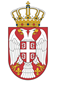 РЕПУБЛИКА СРБИЈА НАРОДНА СКУПШТИНАОдбор за спољне послове06 Број: 06-2/267-1924. oктобар 2019. годинеБ е о г р а дНа основу члана 70. став 1. алинеја прва Пословника Народне скупштинеС А З И В А М                                        84. СЕДНИЦУ ОДБОРА ЗА СПОЉНЕ ПОСЛОВЕЗА  ПОНЕДЕЉАК, 28.  ОКТОБАР 2019. ГОДИНЕ,СА ПОЧЕТКОМ У 12,00 ЧАСОВА	За ову седницу предлажем следећиД н е в н и   р е дИзвештај о раду Министарства спољних послова Републике Србије за период од 1. фебруара до 20. октобра 2019. Иницијативе за посете Позив за учешће у студијској посети Народној Републици Кини од 1. до 10. новембра 2019. године, Пекинг и Тијанџин.  Позив за учешће на Деветом заседању председника парламената земаља Југоисточне Европе, Будимпешта, Мађарска, 4. новембар 2019. године;Позив за учешће на Годишњем састанку представника скупштинских одбора за одбрану и безбедност ЈИЕ, Тирана, Албанија, 5. и 6. новембра 2019. године;  Позив за учешће на Конференцији „Безбедност и технологије са аспекта људских права“, Беч, Аустрија, 8. новембар 2019. године; Позив за учешће на 62. Пленарном састанку Конференције одбора за европске послове парламената држава чланица ЕУ (КОСАК), Хелсинки, Финска, од 1. до 3. децембра 2019. године. Позив за учешће на парламентарном састанку у оквиру 25. заседања Конференције страна уговорница Оквирне конвенције Уједињених нација о климатским променама (COP 25), Сантјаго Чиле, Република Чиле, 2. децембар 2019. године.  Позив за учешће на Форуму о управљању интернетом, од 25. до 29. новембра 2019. године у Берлину, СР Немачка.Иницијатива за упућивање позива Посланичкој групи пријатељства са Србијом у Парламенту Кипра за посету РС, децембар 2019. године.  Извештаји о реализованим посетама Извештај о учешћу делегације Народне скупштине на Интерпарламентарној конференцији о стабилности, економској координацији и управљању у Европској унији, која је одржана 30. септембра и 1. октобра 2019. године у Хелсинкију, Финска. Посланичке групе пријатељства Формирање ПГП са Намибијом Промена у саставу ПГП са ГватемаломРазно Седница ће се одржати у Дому Народне скупштине, Трг Николе Пашића 13, сала II.     ПРЕДСЕДНИК ОДБОРАПроф. др Жарко Обрадовић, с.р.